Кодекс деловой этикипредпринимателей Новосибирской области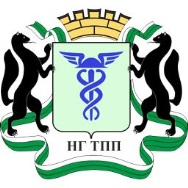 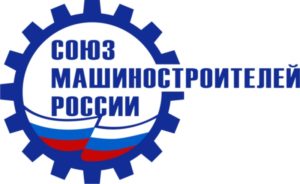 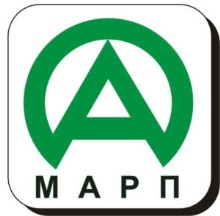 Стремясь возродить и приумножить лучшие добрые традиции  российского предпринимательства, сознавая свою ответственность за судьбу России; общепризнанным моральным и нравственным нормам гражданского общества; утверждая принципы правового государства и эффективной рыночной экономики как фундамента устойчивого развития современного общества; во имя создания условий для достойной жизни каждого сибиряка; понимая под  социальной ответственностью бизнеса создание общественного богатства: рабочих мест, товаров и услуг с высоким  потребительским качеством; стремясь к созидательной деятельности во имя развития и процветания Сибирского региона, представители делового сообщества Новосибирской области принимают на себя добровольные обязательства следовать следующим этическим принципам в своей предпринимательской деятельности:I. Принципы личности предпринимателяПрибыль – основа развития, но честь дороже прибыли. Честность и правдивость – фундамент предпринимательства, предпосылка увеличения прибыли и гармоничных отношений в делах.Уважение к другим участникам дела – основа отношений с партнерами и самоуважения. Оно дается выполнением принятых деловых обязательств. Любовь и уважение к человеку труда со стороны предпринимателя порождает ответное уважение, гармонию интересов, что создает атмосферу развития у людей самых разнообразных способностей, побуждает их проявлять лучшие свои качества.Будь верен своему слову. Успех в деле во многом зависит от того, в какой степени окружающие доверяют тебе («солгавший, кто тебе поверит»).Не использовать насилие или угрозу применения насилия как способов достижения деловых целей.Предпринимательство — это не только профессия, призвание, свойство души или врожденная склонность, но это еще и особый образ мыслей, стиль поведения. «Благородный человек предъявляет требования к себе, низкий человек — к другим» (Конфуций).Предпринимательство – это культура. Культурный человек не обязан быть предпринимателем, но предприниматель обязан быть культурным человеком хотя бы потому, что заинтересован в постоянном успехе.II. Принципы предпринимателя как профессионалаОправдывай доверие, в нем – основа предпринимательства и ключ к успеху. Стремись завоевать репутацию честного, компетентного и порядочного партнера. Будь таким, каким ты хочешь видеть своего лучшего партнера.Уважай договор. Соблюдение договорных обязательств и следование данному слову способствует приобретению доброго имени и высокой деловой репутации, установлению крепких партнерских отношений, построенных на уважении и доверии.Живи по средствам. Не зарывайся. Выбирай дело по плечу. Всегда точно оценивай свои возможности. Действуй сообразно своим средствам.Конкурируй достойно. Честная конкурентная борьба основана исключительно на достоинствах своей продукции и услуг, взаимном уважении конкурирующих сторон, соблюдении общих для всех участников рынка правил поведения и предполагает отказ от недостойных и незаконных методов ведения дел и получения преимуществ. Самый надежный партнер — тот, который тоже выигрывает от сделки.Будь целеустремлен. Всегда имей перед собой ясную цель. Не отвлекайся на второстепенные задачи. В стремлении достичь заветной цели не переходи грань дозволенного. Никакая цель не может затмить моральные ценности.III. Принципы предпринимателя как гражданина РоссииСоблюдай действующие законы и подчиняйся законной власти. Власть – необходимое условие для эффективного ведения дела. В связи с этим проявляй уважение к установленному порядку в узаконенных нормах и правилах.Разрешай споры правовым путем. Цивилизованный рынок предполагает отказ от использования незаконных способов отстаивания экономических интересов. Любые формы разрешения конфликтных ситуаций, связанные с насилием, в том числе с физическим и психическим принуждением, недопустимы.Для законного влияния на власть и законотворчество объединяйся с единомышленниками на основе этих принципов.Твори добро для людей не ради корысти и тщеславия.IV. Принципы предпринимателя как гражданина ЗемлиПри создании и ведении дела как минимум не наноси ущерба природе.Рыночная экономика предполагает открытое ведение дел каждым ее участником и информационный обмен с учетом норм конфиденциальности между всеми участниками рынка.Веди добросовестную конкуренцию. Не оставляй без внимания ни один факт обмана деловых партнеров или нечестного ведения бизнеса.Найди в себе силы противостоять преступности и коррупции. Способствуй тому, чтобы они стали невыгодными кому бы то ни было в стране и во всем мире.Проявляй терпимость к представителям других культур, верований и стран. Они — не хуже и не лучше нас, они просто – другие.Обеспечивай устойчивое развитие своего дела. Сбалансированное решение социально-экономических задач, проблем сохранения благоприятной окружающей среды и природно-ресурсного потенциала. Служи целям удовлетворения потребностей нынешнего и будущих поколений людей.